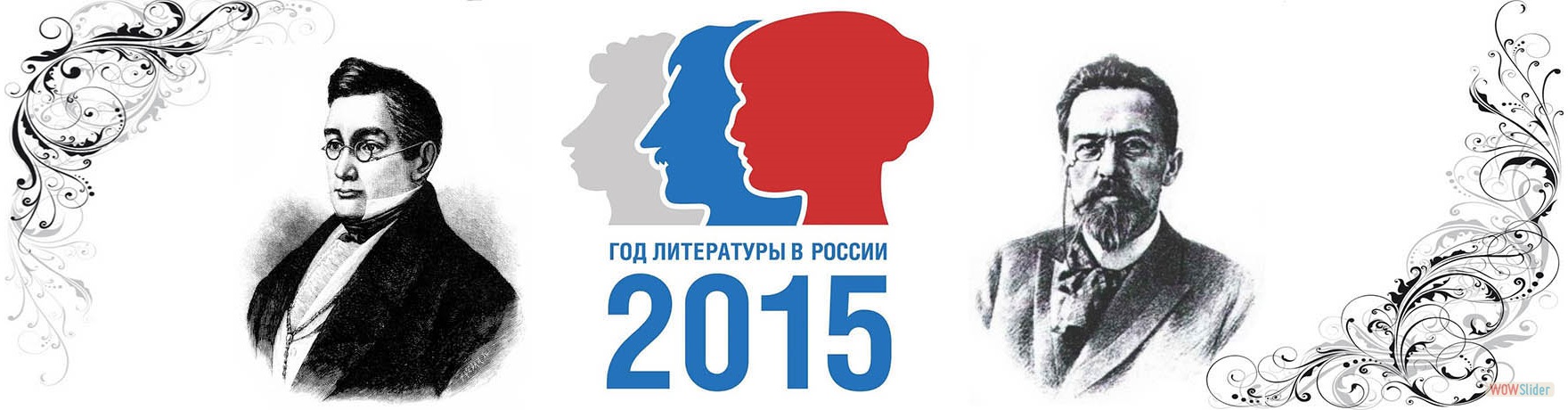 Литературные даты - 2015Литературные даты - 2015  В 2015 году литературные юбилеи отметят:  В 2015 году литературные юбилеи отметят:100 лет:100 лет:12 января -100 лет со дня рождения поэта, прозаика В.С. Шефнера ( 1915-2002 гг.)100 лет со дня рождения поэта, прозаика В.С. Шефнера ( 1915-2002 гг.)27 марта -100 лет со дня рождения поэтессы, переводчицы В.М. Тушновой (1915-1965 гг.)100 лет со дня рождения поэтессы, переводчицы В.М. Тушновой (1915-1965 гг.)5 мая -100 лет со дня рождения поэта Е.А. Долматовского (1915-1994 гг.)23 июля -100 лет со дня рождения поэта М.Л. Матусовского ( 1915-1990 гг.)26 сентября -100 лет со дня рождения писателя С.С. Смирнова (1915-1976 гг.)7 октября -100 лет со дня рождения поэтессы М.И. Алигер (1915-1992 гг.)28 ноября -100 лет со дня рождения поэта, прозаика и драматурга К.М. Симонова (1915-1979 гг.)100 лет со дня рождения поэта, прозаика и драматурга К.М. Симонова (1915-1979 гг.)150 лет:30 декабря - 150 лет со дня рождения английского писателя Д.Р. Киплинга ( 1865-1936)150 лет со дня рождения английского писателя Д.Р. Киплинга ( 1865-1936)200 лет:6 марта -200 лет со дня рождения поэта П.П. Ершова (1815-1869 гг.) В 2015 году исполняется: В 2015 году исполняется:1200 лет со времени рождения византийского просветителя Мефодия, создателя славянского алфавита (815-885 гг.)750 лет со времени рождения итальянского поэта А. Данте (1265-1321 гг.)355 лет со времени рождения английского писателя Д. Дефо (1660-1731 гг.)Январь2 января -95 лет со дня рождения американского писателя - фантаста, ученого А. Азимова (1920-1992 гг.)95 лет со дня рождения американского писателя - фантаста, ученого А. Азимова (1920-1992 гг.)7 января -90 лет со дня рождения английского зоолога и писателя Дж. М. Даррелла (1925-1995 гг.)90 лет со дня рождения английского зоолога и писателя Дж. М. Даррелла (1925-1995 гг.)15 января -220 лет со дня рождения писателя, дипломата А. С. Грибоедова (1795 - 1829 гг.)220 лет со дня рождения писателя, дипломата А. С. Грибоедова (1795 - 1829 гг.)19 января -115 лет со дня рождения поэта М.В. Исаковского (1900 - 1973 гг.)29 января -155 лет со дня рождения писателя А.П. Чехова (1860-1904 гг.)Февраль7 февраля -130 лет со дня рождения американского писателя Синклера Льюиса (1885-1951 гг.)130 лет со дня рождения американского писателя Синклера Льюиса (1885-1951 гг.)10 февраля -125 лет со дня рождения поэта, прозаика и переводчика Б.Л. Пастернака (1890-1960 гг.)125 лет со дня рождения поэта, прозаика и переводчика Б.Л. Пастернака (1890-1960 гг.)10 февраля - День памяти А.С. Пушкина14 февраля -160 лет со дня рождения писателя В. М. Гаршина (1855-1888 гг.)21 февраля -Международный день родного языка23 февраля -175 лет со дня рождения писателя В.В. Крестовского (1840-1895 гг.)28/29 февраля - 95 лет со дня рождения писателя Ф. А. Абрамова (1920 - 1983 гг.)Март2 марта -215 лет со дня рождения поэта Е.А. Баратынского (1800 - 1844 гг.)3 марта -Всемирный день писателя (отмечается по решению 48 конгресса Международного Пен-клуба, состоявшегося 12-18 января 1986 года)Всемирный день писателя (отмечается по решению 48 конгресса Международного Пен-клуба, состоявшегося 12-18 января 1986 года)4 марта -День православной книги6 марта -540 лет со дня рождения итальянского скульптора, живописца, поэта Б. Микеланджело (1475-1564 гг.)540 лет со дня рождения итальянского скульптора, живописца, поэта Б. Микеланджело (1475-1564 гг.)12 марта -90 лет со дня рождения американского писателя-фантаста Г. Гаррисона (1925-2012 гг.)90 лет со дня рождения американского писателя-фантаста Г. Гаррисона (1925-2012 гг.)20 марта -110 лет со дня рождения писательницы В.Ф. Пановой (1905 - 1973 гг.)21 марта -Всемирный день поэзии24-30 марта -Неделя детской и юношеской книги (проходит в дни весенних каникул)Неделя детской и юношеской книги (проходит в дни весенних каникул)АпрельВ конце апреля проходит Всероссийская акция в поддержку чтения "Библионочь"В конце апреля проходит Всероссийская акция в поддержку чтения "Библионочь"2 апреля -Международный день детской книги (установлен ЮНЕСКО в 1967 году в день рождения Г.Х Андерсена)Международный день детской книги (установлен ЮНЕСКО в 1967 году в день рождения Г.Х Андерсена)210 лет со дня рождения датского писателя Г.Х Андерсена175 лет со дня рождения французского писателя Э. Золя (1840-1902 гг.)3 апреля -95 лет со дня рождения писателя Ю.М. Нагибина (1920 - 1994 гг.)7 апреля -245 лет со дня рождения английского поэта У. Вордсворда (1770-1850 гг.)245 лет со дня рождения английского поэта У. Вордсворда (1770-1850 гг.)10 апреля -120 лет со дня рождения поэта В.А. Рождественского (1895-1977 гг.)18 апреля -85 лет со дня рождения писателя, историка, литературоведа Н.Я. Эйдельмана (1930-1989 гг.)85 лет со дня рождения писателя, историка, литературоведа Н.Я. Эйдельмана (1930-1989 гг.)23 апреля -Всемирный день книги и защиты авторского права (1996) (объявлен ЮНЕСКО 19 апреля 1996 года в память трех гениев мировой литературы - У. Шекспира (1564-1616 гг.), М. Сервантеса (1547-1616 гг.) и Инки Гарсиласо де ла Веги (19539-1616)Всемирный день книги и защиты авторского права (1996) (объявлен ЮНЕСКО 19 апреля 1996 года в память трех гениев мировой литературы - У. Шекспира (1564-1616 гг.), М. Сервантеса (1547-1616 гг.) и Инки Гарсиласо де ла Веги (19539-1616)Всемирный день книги и защиты авторского права (1996) (объявлен ЮНЕСКО 19 апреля 1996 года в память трех гениев мировой литературы - У. Шекспира (1564-1616 гг.), М. Сервантеса (1547-1616 гг.) и Инки Гарсиласо де ла Веги (19539-1616)Всемирный день книги и защиты авторского права (1996) (объявлен ЮНЕСКО 19 апреля 1996 года в память трех гениев мировой литературы - У. Шекспира (1564-1616 гг.), М. Сервантеса (1547-1616 гг.) и Инки Гарсиласо де ла Веги (19539-1616)Май16 мая -105 лет со дня рождения поэтессы О.Ф. Берггольц (1910-1975 гг.)24 мая -День славянской письменности и культуры110 лет со дня рождения писателя М.А. Шолохова (1905-1984 гг.)75 лет со дня рождения поэта, драматурга, переводчика И.А. Бродского (1940-1996 гг.)27 мая -Общероссийский день библиотек (с 1995 г.)ИюньИюнь1 июня -95 лет со дня рождения поэта Д. С. Самойлова (1920-1990 гг.)6 июня -Пушкинский день России. 216 лет со дня рождения русского поэта и писателя А. С. Пушкина (1799-1837 гг.)Пушкинский день России. 216 лет со дня рождения русского поэта и писателя А. С. Пушкина (1799-1837 гг.)День русского языка (Указ Президента РФ от 6 июня 2011 года № 705  «О  Дне русского языка»)140 лет со дня рождения немецкого писателя Т. Манна (1875-1955 гг.)21 июня -110 лет со дня рождения французского философа, писателя Ж. П. Сартра (1905-1980 гг.)110 лет со дня рождения французского философа, писателя Ж. П. Сартра (1905-1980 гг.)105 лет со дня рождения поэта А. Т. Твардовского (1910-1971 гг.)80 лет со дня рождения французской писательницы Ф. Саган (1935-2004 гг.)27 июня -120 лет со дня рождения поэтессы, писательницы И. В. Одоевцевой (1895-1990 гг.)120 лет со дня рождения поэтессы, писательницы И. В. Одоевцевой (1895-1990 гг.)29 июня -115 лет со дня рождения французского писателя А. де Сент-Экзюпери (1900 - 1944 гг.)115 лет со дня рождения французского писателя А. де Сент-Экзюпери (1900 - 1944 гг.)Июль10 июля -110 лет со дня рождения писателя Л. А. Кассиля (1905-1970 гг.)125 лет со дня рождения поэтессы, писательницы В. М. Инбер (1890-1972 гг.)26 июля -130 лет со дня рождения французского писателя А. Моруа (1885-1968 гг.)130 лет со дня рождения французского писателя А. Моруа (1885-1968 гг.)27 июля -День памяти М.Ю. Лермонтова (1814-1841 гг.), 174 года со дня смерти писателяДень памяти М.Ю. Лермонтова (1814-1841 гг.), 174 года со дня смерти писателяАвгуст5 августа -165 лет со дня рождения французского писателя Ги де Мопассана (1850-1893 гг.)165 лет со дня рождения французского писателя Ги де Мопассана (1850-1893 гг.)14 августа -155 лет со дня рождения канадского писателя-натуралиста Э. Сетона-Томпсона (1860-1946 гг.)155 лет со дня рождения канадского писателя-натуралиста Э. Сетона-Томпсона (1860-1946 гг.)22 августа -95 лет со дня рождения американского писателя - фантаста Р. Бредбери (1920 г.)95 лет со дня рождения американского писателя - фантаста Р. Бредбери (1920 г.)23 августа -135 лет со дня рождения писателя А. С. Грина (1880-1932 гг.)26 августа -135 лет со дня рождения французского поэта Г. Аполлинера (1880-1918 гг)135 лет со дня рождения французского поэта Г. Аполлинера (1880-1918 гг)28 августа -90 лет со дня рождения писателя-фантаста А. Н. Стругацкого (1925-1991 гг)90 лет со дня рождения писателя-фантаста А. Н. Стругацкого (1925-1991 гг)90 лет со дня рождения писателя Ю. В. Трифонова (1925-1981 гг.)Сентябрь7 сентября -145 лет со дня рождения писателя А. И. Куприна (1870-1938 гг.)13 сентября -80 лет со дня рождения детского и юношеского писателя А. А. Лиханова (1935 г.)80 лет со дня рождения детского и юношеского писателя А. А. Лиханова (1935 г.)15 сентября -125 лет со дня рождения английской писательницы А. Кристи (1890-1976 гг.)125 лет со дня рождения английской писательницы А. Кристи (1890-1976 гг.)21 сентября -255 лет со дня рождения поэта, баснописца И. И. Дмитриева (1760-1837 гг.)255 лет со дня рождения поэта, баснописца И. И. Дмитриева (1760-1837 гг.)24 сентября -70 лет со дня рождения поэтессы, писателя, переводчицы Л. А. Рубальской (1945 г.)70 лет со дня рождения поэтессы, писателя, переводчицы Л. А. Рубальской (1945 г.)26 сентября -210 лет со дня рождения поэта Д. В. Веневитинова (1805-1827 гг.)29 сентября -220 лет со дня рождения поэта, декабриста К. Ф. Рылеева (1795-1826 гг.)220 лет со дня рождения поэта, декабриста К. Ф. Рылеева (1795-1826 гг.)30 сентября -140 лет со дня рождения писателя С. Н. Сергеева-Ценского (1875-1958 гг.)140 лет со дня рождения писателя С. Н. Сергеева-Ценского (1875-1958 гг.)Октябрь3 октября -120 лет со дня рождения поэта С. А. Есенина (1895—1925 гг.)11 октября -130 лет со дня рождения французского писателя Ф. Мориака (1885-1970 г)130 лет со дня рождения французского писателя Ф. Мориака (1885-1970 г)13 октября -135 лет со дня рождения поэта, писателя, переводчика С. Чёрного (1880-1932 гг.)135 лет со дня рождения поэта, писателя, переводчика С. Чёрного (1880-1932 гг.)14 октября -175 лет со дня рождения публициста, литературного критика Д. И. Писарева (1840-1868 гг.)175 лет со дня рождения публициста, литературного критика Д. И. Писарева (1840-1868 гг.)22 октября -145 лет со дня рождения писателя И. А. Бунина (1870-1953 гг.)23 октября -95 лет со дня рождения итальянского писателя Д. Родари (1920-1980 гг.)95 лет со дня рождения итальянского писателя Д. Родари (1920-1980 гг.)26 октября -135 лет со дня рождения поэта, писателя А. Белого (1880-1934 гг.)30 октября -95 лет со дня рождения писателя В. Л. Кондратьева (1920-1993 гг.)Ноябрь3 ноября -120 лет со дня рождения поэта Э. П. Багрицкого (1895-1934 гг.)8 ноября -115 лет со дня рождения американской писательницы М. Митчелл (1900-1949 гг.)115 лет со дня рождения американской писательницы М. Митчелл (1900-1949 гг.)9 ноября -130 лет со дня рождения поэта В. В. Хлебникова (1885—1922 гг.)13 ноября -165 лет со дня рождения английского писателя Р. Л. Стивенсона (1850-1894 гг.)165 лет со дня рождения английского писателя Р. Л. Стивенсона (1850-1894 гг.)17 ноября -120 лет со дня рождения литературоведа М. М. Бахтина (1895-1975 гг.)120 лет со дня рождения литературоведа М. М. Бахтина (1895-1975 гг.)27 ноября -175 лет со дня рождения поэта А. Н. Апухтина (1840-1893 гг.)28 ноября -135 лет со дня рождения поэта А. А. Блока (1881-1921 гг.)29 ноября -110 лет со дня рождения писателя Г. Н. Троепольского (1905-1995 гг.)30 ноября -180 лет со дня рождения американского писателя, сатирика М. Твена (1835-1910 гг.)180 лет со дня рождения американского писателя, сатирика М. Твена (1835-1910 гг.)Декабрь4 декабря -190 лет со дня рождения поэта А. Н. Плещеева (1825-1893 гг.)140 лет со дня рождения австрийского поэта Р. М. Рильке (1875-1925 гг)5 декабря -195 лет со дня рождения поэта, переводчика А. А. Фета (1820—1892 гг.)195 лет со дня рождения поэта, переводчика А. А. Фета (1820—1892 гг.)11 декабря -205 лет со дня рождения французского писателя, поэта А. де Мюссе (1810-1857 гг.)205 лет со дня рождения французского писателя, поэта А. де Мюссе (1810-1857 гг.)12 декабря -110 лет со дня рождения писателя В. С. Гроссмана (1905-1964 гг.)14 декабря -120 лет со дня рождения французского поэта П. Элюара (1895-1952 гг.)120 лет со дня рождения французского поэта П. Элюара (1895-1952 гг.)16 декабря -240 лет со дня рождения английской писательницы Д. Остин (1775-1817 г)240 лет со дня рождения английской писательницы Д. Остин (1775-1817 г)17 декабря -90 лет со дня рождения поэта, прозаика К. Я. Ваншенкина (1925-2012 гг)90 лет со дня рождения поэта, прозаика К. Я. Ваншенкина (1925-2012 гг)19 декабря -185 лет со дня рождения писателя Д. Л. Мордовцева (1830-1905 гг.)105 лет со дня рождения писателя, поэта Н. М. Грибачёва (1910-1992 гг.)21 декабря -115 лет со дня рождения драматурга В. В. Вишневского (1900-1951 гг.)115 лет со дня рождения драматурга В. В. Вишневского (1900-1951 гг.)23 декабря -90 лет со дня рождения писателя В. А. Курочкина (1925-1976 гг.)29 декабря -80 лет со дня рождения поэта Е. Б. Рейна (1935 г.)30 декабря -110 лет со дня рождения поэта, писателя Д. И. Хармса (1905-1942 гг.)